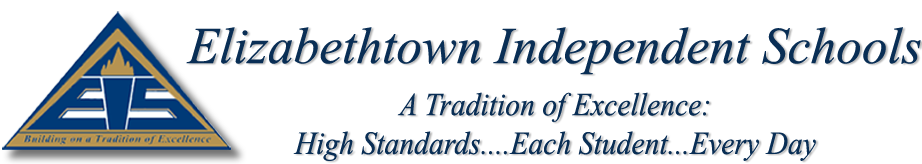 MEMORANDUMTo:  Mr. Jon Ballard, SuperintendentFrom:  Kristin Froedge, Director of Special Programs Re:  Approval of Personnel to Serve as ARC Chairpersons for the 2014-2015 School Year Date:  June 4, 2014Please approve the positions/individuals listed below to serve as chairperson(s) for ARC committees for the 2014-2015 school year:Kristin Froedge		Director of Special ProgramsKelli Bush		Assistant Superintendent for Student LearningSteve Smallwood	Principal, Elizabethtown High School  B.J. Henry		Assistant Principal, Elizabethtown High SchoolDawne Swank		Assistant Principal, Elizabethtown High SchoolMelissa Butler		Guidance Counselor, Elizabethtown High SchoolRex Hanson		Guidance Counselor, Elizabethtown High SchoolBeth Mather		Principal, T.K. Stone Middle SchoolThad Elmore		Assistant Principal, T.K. Stone Middle SchoolKaren Appelman	Guidance Counselor, T.K. Stone Middle SchoolMichelle Hart		Principal, Helmwood Heights Elementary SchoolCarole Ann Christian	Guidance Counselor, Helmwood Heights Elementary SchoolJoe Nepi		Principal, Morningside Elementary SchoolJack Breunig		Guidance Counselor, Morningside Elementary SchoolKelly Graham		Principal, Panther AcademyAmy Truitt		RTI Coach, Panther AcademyEmily Murphy		Special Education Teacher, Panther Academy Carole Brown		Special Education Teacher, Valley View Education Center